                                                                                                  Załącznik Nr 1                                                                                                                          do zarządzenia Nr 35/11                                                                                                                          Starosty Włocławskiego                                                                                                                            z dnia 10.05.2011 rokuZASADY ORGANIZOWANIA I PRZEPROWADZANIA NABORU KANDYDATÓW                   NA NIEKTÓRE KIEROWNICZE STANOWISKA URZĘDNICZE, KIEROWNIKÓW JEDNOSTEK ORGANIZACYJNYCH POWIATU WŁOCŁAWSKIEGORozdział IPrzepisy ogólne§ 1. 1. Zarządzenie określa zasady organizowania i przeprowadzania naboru kandydatów
 na niektóre stanowiska kierowników jednostek organizacyjnych powiatu. 2. Zasad naboru, o których mowa w ust. 1, nie stosuje się w stosunku do osób, którym Zarząd Powiatu Włocławskiego chce powierzyć wykonywanie obowiązków kierownika jednostki 
na okres nie dłuższy niż 6 miesięcy w sytuacjach nagłych potrzeb pracodawcy i konieczności zapewnienia prawidłowego funkcjonowania jednostki. 3. Nabór, o którym mowa w ust. 1, prowadzony jest w trzech następujących fazach: 1) uruchomienie naboru; 2) weryfikacja formalna składanych dokumentów; 3) rozmowa kwalifikacyjna. 4. Rozmowę kwalifikacyjną, o której mowa w ust. 3 pkt 3, prowadzi komisja konkursowa powoływana przez starostę w odrębnym trybie. W skład każdej komisji konkursowej wchodzi pracownik zatrudniony na Samodzielnym stanowisku ds. pracowniczych lub inny pracownik wyznaczony przez Starostę, pełniąc funkcję jej sekretarza oraz jeden członek zarządu. § 2. Użyte w zarządzeniu określenia, niezależnie od przypadku i liczby, oznaczają: 1) ustawa - ustawę z dnia 21 listopada 2008 r. o pracownikach samorządowych (Dz. U. Nr 223, poz.1458, z późn. zm.(1));2) rozporządzenie - rozporządzenie Rady Ministrów z dnia 18 marca 2009 roku w sprawie wynagradzania pracowników samorządowych (Dz. U. Nr 50, poz. 398); 3) starostwo - Starostwo Powiatowe we Włocławku;1  Zmiany tekstu jednolitego zostały ogłoszone w Dz. U. z 2009r. Nr 157, poz. 1241, z 2010r. Nr 229, poz. 1494.4) zarząd - Zarząd Powiatu we Włocławku; 5) stanowisko - stanowisko kierownika powiatowej jednostki organizacyjnej; 6) wolne stanowisko - stanowisko kierownika jednostki organizacyjnej powiatu: a) które będzie lub jest zwolnione w wyniku: - rozwiązania lub wygaśnięcia stosunku pracy z kierownikiem zajmującym to stanowisko dotychczas albo,- przebywania kierownika na urlopie wychowawczym lub bezpłatnym w związku z wyborem, b) w przypadku utworzenia jednostki organizacyjnej powiatu; 7) starosta - Starostę Włocławskiego; 8) sekretarz - Sekretarza Powiatu;9) samodzielne stanowisko – pracownika zatrudnionego na Samodzielnym stanowisku 
ds. pracowniczych w starostwie;10) komisja – komisja konkursowa powołana zgodnie z § 6 ust. 1; 11) BIP - Biuletyn Informacji Publicznej Powiatu Włocławskiego prowadzony przez Starostwo; 
12) zarządzenie - niniejsze zarządzenie;13) stosunek pracy - umowa o pracę lub stosunek pracy na podstawie powołania, jeżeli przepisy odrębne przewidują tę formę zatrudnienia.§ 3. 1. Nabór, o którym mowa w § l ust. l, odbywa się z zachowaniem trybu określonego
w ustawie i zasad określonych w zarządzeniu oraz wymagań kwalifikacyjnych określonych 
w odrębnych przepisach i rozporządzeniu.2. Wszystkie czynności administracyjne i techniczne związane z organizacją oraz przeprowadzeniem naboru, w tym obsługa komisji konkursowej, o ile w zarządzeniu nie postanowiono inaczej, należą do zadań pracownika zatrudnionego na samodzielnym stanowisku. Rozdział IIUruchomienie naboru na wolne stanowisko
§ 4. 1. W uzgodnieniu ze starostą, sekretarz ustala powstanie wolnego stanowiska 
i potrzebę zatrudnienia, wskazując jednocześnie czy i w jakim okresie występuje potrzeba zatrudnienia. 
2.   Uzgodnienia, o których mowa w ust. 1, sekretarz przekazuje samodzielnemu stanowisku.3. Samodzielne stanowisko w uzgodnieniu ze starostą, z odpowiednim wyprzedzeniem gwarantującym przeprowadzenie naboru przed planowanym terminem zatrudnienia przygotowuje projekt ogłoszenia o naborze, w którym umieszcza:1) opis stanowiska kierowniczego, określając w szczególności jego nazwę, miejsce wykonywania pracy, rodzaj umowy; 2) zestaw wymagań związanych ściśle z tym stanowiskiem kierowniczym, ze wskazaniem, które z nich są niezbędne, a które dodatkowe, uwzględniających w szczególności:a) wymagania kwalifikacyjne określone w ustawie, rozporządzeniu, b) wymagania kwalifikacyjne dla tego stanowiska wynikające z przepisów odrębnych, c) poziom i kierunek wykształcenia, o ile nie określono tego w wymaganiach, o których mowa w lit. a i b, d) zakres wiedzy ogólnej,e) doświadczenie zawodowe i staż pracy, f) wymagane dodatkowe uprawnienia, umiejętności i przeszkolenia, g) wymagania dotyczące predyspozycji, zdolności ogólnych oraz umiejętności, które mogą obejmować w szczególności:- zdolności analityczne, - kreatywność, - komunikatywność, - odporność na stres,- umiejętność pracy w zespole i umiejętność kierowania zespołem, - umiejętność myślenia strategicznego,3) zestaw wymaganych dokumentów; 4) termin i miejsce składania dokumentów, przy czym termin ten nie może być krótszy niż 10 dni od dnia opublikowania ogłoszenia o naborze w BIP. 4. W przypadku wolnego stanowiska powstałego na skutek utworzenia jednostki organizacyjnej powiatu, czynności określone w ust. 1 i 2, należałoby wykonać co najmniej 
2 miesiące przed rozpoczęciem działalności jednostki. § 5. 1. Ogłoszenie o wolnym stanowisku oraz naborze kandydatów na to stanowisko, samodzielne stanowisko umieszcza:1)  w BIP; 2) na tablicy informacyjnej w starostwie, przeznaczonej na ogłoszenia urzędowe oraz
na tablicy informacyjnej w budynku jednostki organizacyjnej powiatu, dla której ogłoszony jest nabór na stanowisko. 
2. Po upływie terminu, o którym mowa w § 4 ust. 3 pkt 4, administrator BIP przenosi ogłoszenie do archiwum ogłoszeń. 3. Starosta może ustalić dodatkowo inny sposób upublicznienia ogłoszenia, o którym mowa w ust. l, w tym przekazać do publikacji w prasie.§ 6. 1. Po upływie terminu składania dokumentów, pracownik zatrudniony na samodzielnym stanowisku przygotowuje projekt zarządzenia starosty w sprawie powołania komisji konkursowej i niezwłocznie przekazuje go staroście do podpisu. W zarządzeniu tym Starosta wyznacza przewodniczącego komisji konkursowej oraz określa termin rozpoczęcia postępowania konkursowego. 2. Dla dokonania właściwej oceny kandydatów w skład komisji powinna wchodzić osoba posiadająca odpowiednie do stanowiska, na które odbywa się nabór, przygotowanie merytoryczne, z zastrzeżeniem ust. 3. 3. Członkiem komisji nie może być osoba, która jest małżonkiem kandydata lub jego krewnym albo powinowatym do drugiego stopnia włącznie, albo pozostaje wobec niego w takim stosunku prawnym lub faktycznym, że może to budzić uzasadnione wątpliwości, co do jego bezstronności. 4. Jeżeli okoliczności, o których mowa w ust. 3, zostaną ujawnione po powołaniu komisji, starosta dokonuje odpowiedniej zmiany w składzie tej komisji.5. Starosta uznaje za nieważne dotychczasowe czynności komisji, jeżeli osoba, 
o której mowa w ust. 3, brała udział w pracach komisji konkursowej. 6. W przypadku, o którym mowa w ust. 5, komisja w składzie zmienionym zgodnie 
z ust. 4,  przystępuje do wykonania wszystkich określonych dla niej czynności, łącznie z tymi, które w trybie ust. 5 zostały unieważnione. 7. Osoby biorące udział w przygotowaniu i przeprowadzeniu naboru nie mogą przystąpić do tego naboru. Rozdział IIIWeryfikacja formalna dokumentów§ 7. 1. Wpływające oferty starosta przekazuje samodzielnemu stanowisku. 2. Po upływie terminu składania dokumentów, komisja dokonuje oceny formalnej złożonych dokumentów z uwzględnieniem wyłącznie wymogów i dokumentów wskazanych 
w ogłoszeniu o naborze za niezbędne i ustala listę kandydatów, którzy spełniają 
te wymagania. 
3. Listę, o której mowa w ust. 2, podpisują wszyscy członkowie komisji.§ 8. Przewodniczący komisji zawiadamia kandydatów, których oferty nie spełniały wymogów formalnych.§ 9. Jeżeli w postępowaniu weryfikacyjnym żaden z kandydatów nie spełnia wymogów formalnych, procedura naboru na tym etapie ulega zakończeniu. Starosta wydaje odpowiedni komunikat. § 10. 1. Dokumenty kandydatów, którzy zostali umieszczeni na liście oraz listę, 
o której mowa w § 7 ust. 2, pracownik zatrudniony na samodzielnym stanowisku bezzwłocznie przekazuje przewodniczącemu komisji. Dokumenty przekazuje się również, jeżeli na liście znajdzie się chociażby jeden kandydat. 2. Przewodniczący komisji zawiadamia kandydatów, których oferty spełniały wymagania formalne i którzy zostali umieszczeni na liście, zapraszając ich na rozmowę kwalifikacyjną, podając miejsce oraz termin przeprowadzenia rozmowy.3. Nieprzybycie któregoś z zaproszonych kandydatów na rozmowę kwalifikacyjną nie wstrzymuje dalszego toku postępowania. § 11. 1. Informacje o kandydatach, którzy zgłosili się do naboru, stanowią informację publiczną w zakresie objętym wymaganiami związanymi ze stanowiskiem określonym 
w ogłoszeniu o naborze. Informacje mogą być udostępniane jedynie na wniosek.2. Wszystkie złożone oferty przez kandydatów wraz z ich kompletem dokumentów pozostają przez okres dwóch miesięcy od daty opublikowania w BIP informacji o wyniku naboru 
w dokumentacji samodzielnego stanowiska pracy i mogą być na prośbę zainteresowanych zwracane. W przypadku nie odebrania dokumentów ww. terminie zostaną one zniszczone.Rozdział IVRozmowa kwalifikacyjna§ 12. 1. Komisja podczas przeprowadzanej rozmowy kwalifikacyjnej, ocenia wiedzę merytoryczną kandydata oraz umiejętności wymagane w ogłoszeniu, o którym mowa w § 4 ust. 3. 2. Komisja przeprowadza rozmowę kwalifikacyjną poprzez indywidualny w niej udział każdego kandydata.§ 13. 1. Każdy z kandydatów ubiegający się o stanowisko, na które ogłoszono nabór, odpowiada na takie same pytania. 2. Komisja stosuje skalę oceny za jedno pytanie od 0 do 6 punktów. 3. Każdy z członków komisji, po zakończonej odpowiedzi na dane pytanie dokonuje jej oceny poprzez umieszczenie na imiennej karcie oceny, odpowiedniej oceny punktowej, a następnie sumuje te oceny, jej wynik wpisuje w pozycję „łączna ilość punktów" i podpisuje imienną kartę oceny. Wzór imiennej karty oceny określa załącznik nr 1 do niniejszych zasad. § 14. 1. Po zakończeniu rozmowy kwalifikacyjnej komisja ustala kolejność kandydatów według ilości uzyskanych punktów w karcie wynik naboru, na podstawie łącznej punktacji uzyskanej z rozmowy kwalifikacyjnej. Wzór karty wynik naboru określa załącznik nr 2 
do niniejszych zasad. 2. Jeżeli w rozmowie kwalifikacyjnej dwóch lub więcej kandydatów uzyskało tą samą ilość punktów, komisja, dla ustalenia kolejności, uwzględnia wymagania dodatkowe określone 
w ogłoszeniu o wolnym stanowisku oraz naborze kandydatów na to stanowisko, przyznając 
5 punktów za każde, potwierdzone w złożonych dokumentach, spełnione dodatkowe wymaganie. Przyznane punkty umieszcza się w karcie wynik naboru.3. Przyznane punkty, o których mowa w ust. 2, służą tylko do ustalenia kolejności kandydatów w protokóle, o którym mowa w § 15 ust. 1, nie wlicza się ich do łącznej punktacji danego kandydata. § 15. 1. Z przeprowadzonego naboru komisja sporządza protokół, który podpisują wszyscy członkowie komisji. 2. Protokół  winien zawierać:1) określenie stanowiska, na które był przeprowadzony nabór,2) liczbę kandydatów oraz imiona, nazwiska i miejsca zamieszkania w rozumieniu przepisów Kodeksu cywilnego nie więcej niż 5 najlepszych kandydatów uszeregowanych według poziomu spełniania przez nich  wymagań określonych w ogłoszeniu o naborze,3) liczbę nadesłanych ofert na stanowisko, w tym liczbę ofert spełniających wymagania formalne,4) informację o zastosowanych metodach i technikach naboru,5) uzasadnienie dokonanego wyboru,6) skład komisji przeprowadzającej nabór.§ 16. 1. Niezwłocznie po przeprowadzonym naborze informacja o wyniku naboru jest upowszechniana przez umieszczenie na tablicy informacyjnej w jednostce, w której był przeprowadzony nabór, oraz opublikowanie w BIP przez okres co najmniej 3 miesięcy.2. Informacja, o której mowa w ust. 1 winna zawierać:1) nazwę i adres jednostki,2) określenie stanowiska,3) imię i nazwisko wybranego kandydata oraz jego miejsce zamieszkania w rozumieniu przepisów Kodeksu cywilnego,4) uzasadnienie dokonanego wyboru albo uzasadnienie rozstrzygnięcia naboru na stanowisko.§ 17. 1. Przewodniczący komisji w terminie 5 dni po zakończeniu rozmowy kwalifikacyjnej przekazuje staroście całą dokumentację dotyczącą naboru na wolne stanowisko. 2. Dokumentacja, o której mowa w ust. l, zawiera w szczególności: 1) protokół z przeprowadzonego naboru,2) imienne karty oceny,3) kartę - wynik naboru,4) oferty kandydatów, którzy zostali dopuszczeni do rozmowy kwalifikacyjnej. § 18. Starosta po otrzymaniu dokumentacji, o której mowa w § 17 zawiadamia kandydatów
o wyniku rozmowy kwalifikacyjnej. § 19. 1. Starosta może unieważnić nabór na wolne stanowisko wyłącznie w fazie rozmowy kwalifikacyjnej, jeżeli stwierdzi, że komisja naruszyła tryb i zasady określone w zarządzeniu.2. Decyzję starosty o unieważnieniu naboru umieszcza się w BIP i na tablicy informacyjnej 
w starostwie. Rozdział 5Ustalenie wyniku naboru 
§ 20. Starosta po otrzymaniu dokumentów, o których mowa w § 17, na najbliższym posiedzeniu zarządu, informuje zarząd o zakończonej procedurze naboru na wolne stanowisko zapoznając z jego wynikiem.§ 21. 1. Wynik zakończonego naboru na wolne stanowisko, do momentu podjęcia przez zarząd uchwały w sprawie zatrudnienia, nie stanowi obowiązku zawarcia takiej umowy. 2. Przy rozpatrywaniu ostatecznego wyniku zakończonego naboru na wolne stanowisko, oświadczenie woli nawiązania stosunku pracy może być złożone wyłącznie kandydatowi, który przeszedł całą procedurę naboru i uzyskał nie mniej niż 60% maksymalnej ilości punktów możliwych do osiągnięcia w rozmowie kwalifikacyjnej, przeprowadzonej 
z zachowaniem metod i technik określonych w zarządzeniu. § 22. 1. O propozycji nawiązania stosunku pracy wybrany kandydat zawiadamiany jest telefonicznie przez pracownika zatrudnionego do obsługi zarządu w wydziale Zarządzania, Administracji i Bezpieczeństwa po podjęciu uchwały o zatrudnieniu przez zarząd.2. Pracownik zatrudniony na samodzielnym stanowisku po otrzymaniu uchwały zarządu 
od wydziału Zarządzania, Administracji i Bezpieczeństwa rozpoczyna czynności związane 
z zatrudnieniem.3. Jeżeli w okresie 3 miesięcy od dnia nawiązania stosunku pracy z osoba wyłonioną 
w drodze naboru lub kandydat wyłoniony w wyniku naboru nie przyjął propozycji nawiązania stosunku pracy, zarząd może zdecydować o zatrudnieniu na tym stanowisku kolejnej osoby spośród najlepszych kandydatów wymienionych w protokole tego naboru. Przepisy 16 stosuje się odpowiednio.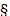 § 23. Zasad organizowania i przeprowadzania naboru kandydatów na kierownicze stanowiska urzędnicze, kierowników jednostek organizacyjnych powiatu włocławskiego, których status prawny określają odrębne przepisy, nie stosuje się.§ 24. Zarządzenie wchodzi w życie z dniem podpisania. 